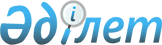 О внесении изменения в приложение № 4 к Инструкции о порядке заполнения декларации на товарыРешение Коллегии Евразийской экономической комиссии от 16 апреля 2019 года № 66
      В соответствии с пунктом 5 статьи 105 Таможенного кодекса Евразийского экономического союза Коллегия Евразийской экономической комиссии решила:   
      1. Внести в приложение № 4 к Инструкции о порядке заполнения декларации на товары, утвержденной Решением Комиссии Таможенного союза от 20 мая 2010 г. № 257, изменение согласно приложению.  
      2. Настоящее Решение вступает в силу по истечении 30 календарных дней с даты его официального опубликования.    ИЗМЕНЕНИЕ,  
вносимое в приложение № 4 к Инструкции о порядке заполнения декларации на товары 
      Дополнить разделом III следующего содержания:   "III. Сведения, подлежащие указанию при таможенном декларировании товаров в Республике Беларусь**  
					© 2012. РГП на ПХВ «Институт законодательства и правовой информации Республики Казахстан» Министерства юстиции Республики Казахстан
				
      Председатель Коллегии       
Евразийской экономической комиссии

Т. Саркисян     
ПРИЛОЖЕНИЕ 
к Решению Коллегии 
Евразийской экономической  
комиссии 
от 16 апреля 2019 г. № 66   
4403 

(кроме 4403 41 000 0, 4403 49)
лесоматериалы необработанные 
наименование лесоматериалов и порода древесины (например, пиловочник березовый, балансы сосны обыкновенной "Pinus sylvestris L.") 
4403 

(кроме 4403 41 000 0, 4403 49)
лесоматериалы необработанные 
наличие обработки (например, неокоренные, необработанные, окоренные)
4403 

(кроме 4403 41 000 0, 4403 49)
лесоматериалы необработанные 
наличие обработки консервантом (например, краской, травителями, креозотом или иными веществами)
4403 

(кроме 4403 41 000 0, 4403 49)
лесоматериалы необработанные 
сорт лесоматериалов
4403 

(кроме 4403 41 000 0, 4403 49)
лесоматериалы необработанные 
размеры лесоматериалов:
4403 

(кроме 4403 41 000 0, 4403 49)
лесоматериалы необработанные 
номинальная длина лесоматериалов
4403 

(кроме 4403 41 000 0, 4403 49)
лесоматериалы необработанные 
длина лесоматериалов с учетом максимального припуска на распиловку (м)
4403 

(кроме 4403 41 000 0, 4403 49)
лесоматериалы необработанные 
диапазон диаметров (толщин) в верхнем торце и нижнем торце (см)
4403 

(кроме 4403 41 000 0, 4403 49)
лесоматериалы необработанные 
объем лесоматериалов, указанный в контракте, с учетом номинальной длины и без учета коры (м3)
4403 

(кроме 4403 41 000 0, 4403 49)
лесоматериалы необработанные 
объем лесоматериалов с учетом фактической длины и с учетом коры (м3)
4407

(кроме

4407 21,

4407 22,

4407 25,

4407 26,

4407 27,

4407 28,

4407 29)
лесоматериалы
наименование лесоматериалов и порода древесины
4407

(кроме

4407 21,

4407 22,

4407 25,

4407 26,

4407 27,

4407 28,

4407 29)
лесоматериалы
вид обработки (распиленные вдоль или расколотые, строганые или лущеные, обтесанные или необтесанные, шлифованные или нешлифованные, имеющие или не имеющие соединения в шип)
4407

(кроме

4407 21,

4407 22,

4407 25,

4407 26,

4407 27,

4407 28,

4407 29)
лесоматериалы
сорт или группа сортов лесоматериалов
4407

(кроме

4407 21,

4407 22,

4407 25,

4407 26,

4407 27,

4407 28,

4407 29)
лесоматериалы
номинальные размеры (длина, ширина, толщина) (мм)
4407

(кроме

4407 21,

4407 22,

4407 25,

4407 26,

4407 27,

4407 28,

4407 29)
лесоматериалы
предельные отклонения от номинальных размеров (мм)
4407

(кроме

4407 21,

4407 22,

4407 25,

4407 26,

4407 27,

4407 28,

4407 29)
лесоматериалы
припуски на величину усушки (при наличии) (мм)
4407

(кроме

4407 21,

4407 22,

4407 25,

4407 26,

4407 27,

4407 28,

4407 29)
лесоматериалы
объем лесоматериалов, указанный в контракте, с учетом номинальных размеров (м3)
4407

(кроме

4407 21,

4407 22,

4407 25,

4407 26,

4407 27,

4407 28,

4407 29)
лесоматериалы
объем лесоматериалов с учетом предельных отклонений и припусков на усушку (м3)".